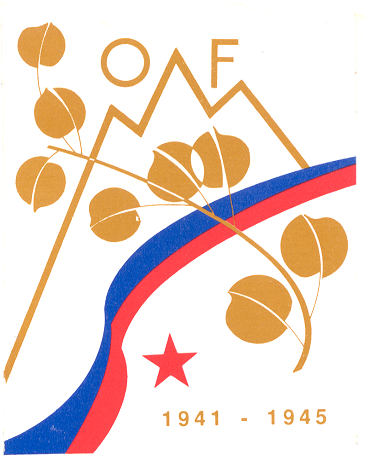 Združenje borcev za vrednote NOB TrebnjeO B V E S T I L OSpoštovani!Obveščamo občane Občin Šentrupert, Trebnje, Mirna  in Mokronog-Trebelno da bodoObčinska organizacija ZB za vrednote NOB Šentrupert  organizirala ŽALNO  SLOVESNOST ob dnevu spomina na mrtve v TOREK, 31.10.2023, OB 9. 00 URI PRI SPOMENIKU NOB V ŠENTRUPERTU;Občinska organizacija ZB za vrednote NOB Mirna  organizirala ŽALNO  SLOVESNOST ob dnevu spomina na mrtve  v TOREK, 31.10.2023, OB 10.30 URI PRI SPOMENIKU NOB NA ROJAH - MIRNA;Krajevna organizacija ZB za vrednote NOB Velika Loka organizirala  ŽALNO SLOVESNOST ob dnevu spomina na mrtve v  TOREK 31.10.2023  OB 16.30 URI  PRI SPOMENIKU NOB (KRIŽIŠČE ŠENTLOVRENC); Krajevna organizacija ZB za vrednote NOB Trebnje organizirala ŽALNO  SLOVESNOST ob dnevu spomina na mrtve  v  SREDO,  1.11.2023 OB 11.00  URI  PRI  SPOMENIKU NOB V SPOMINSKEM PARKU TREBNJE;Občinska organizacija ZB za vrednote NOB Mokronog-Trebelno  organizirala ŽALNO  SLOVESNOST ob dnevu spomina na mrtve  v SREDO, 1.11.2023, OB 9.30  URI  NA  POKOPALIŠČU V MOKRONOGU.Krajevna organizacija ZB za vrednote NOB Dobrnič organizira POLAGANJE CVETJA ob dnevu spomina na mrtve v TOREK,  31. 10. 2023 ob 11.00 URI PRI GROBIŠČU NA POKOPALIŠČU DOBRNIČ.Pri vseh žalnih slovesnostih bo izveden tudi krajši kulturni program. Vabljeni !POSLANO:  Lokalnim medijem                     Spletnim stranem občin Šentrupert, Trebnje,  Mirna in Mokronog-Trebelno                                                    